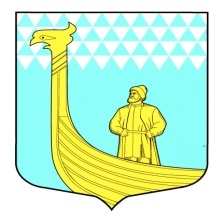                                       А  Д  М   И   Н   И  С  Т  Р  А  Ц  И  ЯМУНИЦИПАЛЬНОГО ОБРАЗОВАНИЯВЫНДИНООСТРОВСКОЕ СЕЛЬСКОЕ ПОСЕЛЕНИЕВОЛХОВСКОГО МУНИЦИПАЛЬНОГО РАЙОНАЛЕНИНГРАДСКОЙ  ОБЛАСТИП О С Т А Н О В Л Е Н И Едер. Вындин ОстровВолховского района, Ленинградской областиОт « 02  »  сентября  2019 года                                                 № 111  О внесении изменений в  постановление № 100 от 01 августа 2019 года  «О создании комиссии по проведению проверки готовности к отопительному периоду 2019-2020  годов теплоснабжающих, теплосетевых организаций и потребителей тепловой энергии расположенных на территории муниципального образования Вындиноостровское сельское поселение  Волховского муниципального района Ленинградской области» На основании  распоряжения главы администрации муниципального образования Вындиноостровское сельское поселение № 37 от 29 августа 2019 годап о с т а н о в л я ю: 1. Внести изменения в состав комиссии согласно Приложению №1,2 к настоящему постановлению. Приложение 1 и Приложение 2 читать в следующей редакции.2. Настоящее постановление подлежит опубликованию в средствах массовой информации и на официальном сайте администрации Вындиноостровское сельское поселение Волховского муниципального района.3. Контроль за исполнением настоящего постановления оставляю за собой.ВРИО Глава администрации                                                    Л.В. Гаврилина                                    Приложение № 1утверждено постановлением администрации МО Вындиноостровскоесельское поселение « 02 » сентября 2019 года № 111Составкомиссии  по  проведению  проверки  готовности  к  отопительному периоду 2019-2020 годов потребителей  тепловой  энергии, расположенных на территории   муниципального образования Вындиноостровское сельское поселение Волховского муниципального района Ленинградской области  Председатель комиссии:Гаврилина Л.В.	-    	           ВРИО Главы администрации                                                      муниципального образования  	            Вындиноостровское сельское поселение.Заместитель председателя:Черемхина Е.В               _          Ведущий специалист по муниципальному    заказу, контролю и   муниципальному имуществу                                                администрации МО Вындиноостровское сельское поселение.Члены комиссии:Дмитриев А.Б.            -             Начальник котельного участка Вындин Остров                                                   ООО «Леноблтеплоснаб»                                    Приложение № 2утверждено постановлением администрации МО Вындиноостровскоесельское поселение « 02 » сентября 2019 года №  111Составкомиссии  по  проведению  проверки  готовности  к  отопительному периоду 2019-2020 годов теплоснабжающих, теплосетевых организаций, расположенных на территории   муниципального образования Вындиноостровское сельское поселение Волховского муниципального района Ленинградской области  Председатель комиссии:Гаврилина Л.В.	-    	           Глава администрации                                                      муниципального образования  	            Вындиноостровское сельское поселение.Члены комиссии:Черемхина Е.В               -     Ведущий специалист по муниципальному    заказу, контролю и   муниципальному имуществу                                                администрации МО Вындиноостровское сельское поселение.Семенова И.А.               _          специалист администрации по                                                     муниципальному хозяйству                                                    МО Вындиноостровское сельское поселение.